	   SATURDAY JULY 23RD,2016		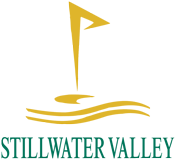 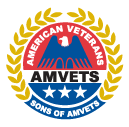 				          SONS OF AMVETS STATE GOLF TOURNEY				      HOSTED BY: SONS OF AMVETS POST 66JOIN US FOR A DAY OF FUN AT STILLWATER VALLEY GOLF CLUB		9 AM9235 SEIBT RD. BRADFORD, OHIO 45308 (937) 526-3041		       SHOTGUN$55 PER PERSON ($220) PER TEAM			PRIZE MONEY INCLUDES SKINS GAMEPRICE INCLUDES:						GREENFEE AND CARTDOOR PRIZES						PROXIMITY PRIZESDINNER AND PRIZES AT POST 66 FOLLOWING GOLF EVENT!PRIZES FOR POST WHO CAME FROM THE FARTHEST DISTANCE!POST #_______________ LOCATION_____________________________TEAM CAPTAIN_________________________ PHONE:___________________PLAYER #2_____________________________PLAYER #3_____________________________PLAYER #4_____________________________PLEASE MAIL ENTRIES TO:		AMVET POST 66				10010 ST RT 185COVINGTON, OHIO 45318ATTN: KEITH WESTFALLDIRECT ALL QUESTIONS TO THE FOLLOWING:	Beener Wood	937.417.0768		Bobby Floyd 937.541.1328		Keith Westfall 937.214.1790